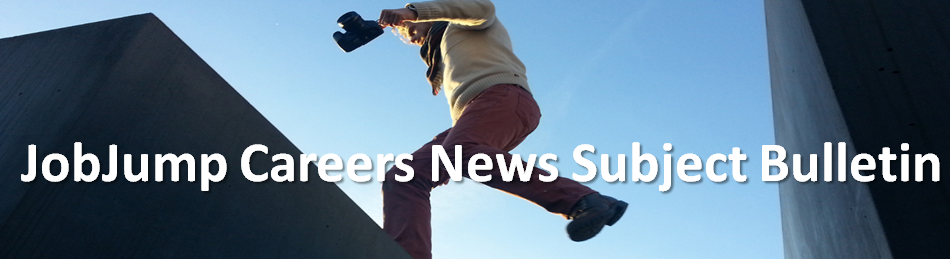 31 July 2020 IMPORTANT MESSAGE TO HEAD TEACHERS and ALL STAFF and to Parents,It may only take one piece of news to lead a student towards success in their life's career. If you know students enjoy your subject, this is a great way to assist them, so please encourage them to take part in those events mentioned below in your Subject Area.SPECIAL MESSAGE REGARDING EVENTS LISTED AND COVID-19Events listed are presented as reported from the home website at the time of collection from the news source. I strongly advise you check directly with the event organisers regarding the delivery of the event due to current restrictions.__________________________________________________________________________________HSC SUBJECT KLA / FACULTIESCAPADance, Drama, Music, Visual ArtsUNSW Art & Design Paddington Campus ToursBegins again August 2020. Select your date here.Get a sense of creative campus life and go behind the scenes in our unmatched range of cutting-edge design workshops, digital production facilities, traditional fine arts studios and museum-standard galleries.Tours are the perfect opportunity to learn about study options and get your questions answered.When: The first Thursday of every month at 3.30pm (except January) and additional dates during peak periods.Check In: UNSW Galleries Foyer, accessed from the corner of the Oxford St and Greens Rd. See our campus map for directions and travel information.UNSW is committed to making sure everyone has equal access to our public events. If you would like more information on accessing this event, or to arrange event day assistance, please contact our Future Students team on (02) 9385 1844.https://www.eventbrite.com.au/e/unsw-art-design-paddington-campus-tours-tickets-42221232844?_ga=2.76995667.793401645.1595906510-589222075.1588403502&_gac=1.250809010.1595906510.EAIaIQobChMIvLPh_P7u6gIVxA0rCh3ubw4rEAAYASAAEgIfGPD_BwEHow to prepare for a successful audition - University of Sydney ConservatoriumTo study at the Sydney Conservatorium of Music, you will need to audition. This can be a nerve-racking experience – but it doesn’t have to be. Here, students share their advice on how to prepare for your big moment.An audition is your opportunity to show your abilities. It allows us to assess your skills and discuss your commitment. 1. Register for your audition onlineIf you can’t attend in person, you can submit a video-recorded audition. Your recording must be no more than 4 months old.2. Double check all of the requirementsMake sure you follow the audition requirements for your specialisation. If you’re auditioning on an instrument or voice, remember you need to have an accompanist.3. It all comes down to sound qualityWhatever equipment you’re using to record your audition, do your best to maximise the sound quality by choosing your location carefully. If you can, try and use an ensemble room or recital hall. It doesn’t need to be recorded professionally, a simple ZOOM recorder is enough.4. It’s not what you play that counts, it’s how you playWhen selecting repertoire, you want to play it comfortably and well. A piece that’s achievable is better than going for something that’s difficult. The audition panel will look for quality of performance.5. Show your personalityAn audition panel consists of musicians. Show them that you’re one too and that you have a passion for music. Be technically proficient, but don’t fret about technique – they’ll be on the lookout for potential.https://www.sydney.edu.au/music/news-and-events/2019/06/04/how-to-prepare-for-a-successful-audition.htmlWhitehouse – Fashion and Interior Designers Foundation Illustration Workshop8 August. 10am to 1pmThis workshop is for aspiring designers and recommended as a starting point for those wishing to develop their illustration skills. This workshop is for aspiring designers and recommended as a starting point for those wishing to develop their illustration skills in the fundamental areas of design illustration. In this 3-hour workshop, you will gain an understanding of how to draw a fashion figure on paper, experiment with different multi-media materials and learn techniques for presenting your creative ideas.https://www.eventbrite.com.au/e/foundation-illustration-workshop-tickets-114220661072Open Day at SAE Sydney – Sound, Music, Animation, Games Design, Film22nd and 23rd AugustExplore our cutting-edge facilities, software and equipment, view student work and projects and be inspired by your future mentors. Plus… Register and attend for your chance to win a Virtual Reality kit – worth $1,299.00.*https://study.sae.edu.au/open-day-sydney/?source=OD-br-search&gclid=EAIaIQobChMI6vqa7Kbv6gIVhlZgCh1sEAzXEAAYAiAAEgJwxPD_BwEENGLISHJB Fairfax Award for Rural JournalismCloses 16 August 2020 This Award is an outstanding opportunity to gain a diverse range of practical experience at the coalface of rural and regional reporting, with three relevant internships that will provide a launch pad to a career telling the rich stories from country Australia.  The Award includes a $10,000 cash scholarship along with the following suite of internships providing practical work experiencehttp://www.rasnsw.com.au/foundation/scholarships/jbfairfaxaward/#:~:text=Foundation%20VET%20Scholarships-,JB%20Fairfax%20Award%20for%20Rural%20%26%20Regional%20Journalism%20and%20Communications,open%20on%201%20July%202020.LANGUAGESUniversity of Sydney Languages at Sydney: Go Global 2020 Register by 10 August Monday 17 – Thursday 20 August, 4.00pmLanguages can give a competitive edge in our globalised world. With 15 language options available to join our language immersion webinars and Q&A. What is Languages at Sydney?It's an annual event hosted by the University of Sydney's School of Languages and Cultures to give high school students a chance to see and experience language study at our University. Immerse in a language with us and other high school students from across Sydney and beyond.https://www.eventbrite.com.au/e/languages-at-sydney-go-global-2020-registration-76389409781P.D.H.P.E.Community and Family Studies, P.D.H.P.E.University of Sydney Elite Athletes and Performers Scheme Applications open 1 AugustCloses 31 OctoberFor athletes or performers whose rehearsal, training and/or competitive commitments have significantly impacted their Year 12 studies. If you are an athlete or performer and your rehearsal, training and/or competitive commitments have significantly impacted your Year 12 studies, this scheme allows you to receive adjustment factors to increase your selection rank when applying to the University.https://www.sydney.edu.au/study/how-to-apply/undergraduate/admission-pathways.html?tc=edm|stud|mc-student|edu-staff-hss|%20|Bond - Riewoldt Family AFL Excellence Scholarship Applications for January 2021 are now open online and close Sunday, 6 September, 2020.Currently completing high school, Completed high school and applying for undergraduate studies, PostgraduateFull-feeActuarial Science, Architecture and Built Environment, Business and Commerce, Communication and Creative Media, Health Sciences, Hotel and Tourism, International Relations and Humanities, Law, Social Sciences, Psychology and Counselling, Sporthttps://bond.edu.au/scholarship/riewoldt-family-afl-excellence-scholarshipSouthern School of Natural Therapies Virtual Open Day11 August. 4pm to 7pmLive chat directly with Academics and Course & Career AdvisorsGet all your questions about study and student life answeredLearn more about our dynamic undergraduate and postgraduate coursesGain access to our video and resource libraryMeet other students in our virtual social loungehttps://www.ssnt.edu.au/about/events-and-workshops/virtual-open-day-2020MATHS and SCIENCESenior Science, Biology, Chemistry, Earth and Environmental Science, PhysicsLife Among the Stars – Einstein Lecture17 August. 6.30pm onlineLess than two decades ago, wondering whether other stars really did host planets was a matter for science fiction writers rather than scientists. Today, we’ve gone from complete ignorance, to a treasure trove of ‘exoplanets’– different sized planets that orbit around other stars – thanks to innovation, persistence, and meticulous measurement. But what does this mean for the search for life beyond Earth? Adding this diversity of exoplanets spread across our galaxy, to the planets and moons in our very own solar system, only makes the search for alien life more complicated.https://www.eventbrite.com.au/e/life-among-the-stars-registration-112384575290?aff=aipYears 7-12 Innovations and Engineering Design Competition 2020All Years 7-12 Technology projects must be submitted online by 11:59:59pm Wednesday 9 September, 2020.All Years K-6 Technology projects must be submitted online by 11:59:59pm Wednesday 16 September, 2020.All project details (including portfolios, report files and videos) must be entered online using the Project entry form. The Years 7-12 Innovations and engineering Design category is open to all Design and Technology, Textiles Technology, Information Processes and Technology, Software Design and Development, Industrial Technology, Food Technology, Agricultural Technology, Graphics Technology and Engineering Studies students. We are very pleased that OSHClub– one of Australia’s largest providers of out-of-school care will continue to sponsor the K-6 Technology and Engineering category. The OSHClub Inventions and Innovation Awards are open to any young Years K-6 inventor or tinkerer who has come up with a brilliant idea and has built a model or prototype, showing how their idea works.http://www.youngscientist.com.au/?page_id=2421University of Sydney Computing and Engineering Various Scholarships for UndergradsMany of them close in OctoberFrom computer science to chemical engineering scholarships, we have a wide range of options for domestic engineering students. To find a scholarship that works for you, expand the relevant school and click on the scholarship title links. Alternatively, you can browse the full list of undergraduate scholarships for Faculty of Engineering students in the table below. https://www.sydney.edu.au/scholarships/domestic/bachelors-honours/faculty/engineering.html#computerUniversity of Sydney Changes to 2021 Entry for Bachelor of Oral Health For 2021 entry onlyAll eligible applicants must attend the Multiple Mini Interviews (MMIs) via Zoom. Eligible international and domestic applicants will participate in September and December respectively. Ask a question >>ACU Talk with Nurses, Midwives and Paramedics17 September. 5pm to 6pmJoin us online to hear from ACU alumni about their experiences working as nurses, midwives and paramedics. Take part in a Q&A session with our graduates to hear what it is like to work in health care, and if you join us on campus, you can take a tour and visit AskACU.https://www.acu.edu.au/about-acu/events/2020/september/talk-with-nurses-midwives-and-paramedics-onlineUTS Women in Engineering - WiEIT Scholarship Application Workshop11 August. 5pm to 6pmFirst time writing a scholarship application? Unsure what to include? Join us for this workshop where we can answer your questions and help make sure you're on the right track.https://www.uts.edu.au/about/faculty-engineering-and-information-technology/events/wieit-scholarship-application-workshop-augustUNSW - Yr 8 to Yr12 Girls - Ever wondered where studying maths and science at school can take you?Apply by 31 OctoberFREE Three-day workshop - 13 to 15 January 2021Build and fly a rocket and gas turbine engineDesign, build and fly a satellite remotelyDisassemble and reassemble an engineSolder and program a circuitCommand a robot to solve a series of tasksDesign, build and test a dam We are proud to present YoWIE, a three-day workshop held in January specifically for Young Women.YoWIE has been running for four years at UNSW Canberra and is continuing to grow in popularity as more young women are joining us each year to experience what it’s like to be an engineer.https://www.unsw.adfa.edu.au/school-of-engineering-and-information-technology/yowie/act-young-women-engineering-yowie-2020UNSW Women In Engineering ScholarshipsCloses 30 SeptemberOutlineThe Women in Engineering Scholarship Program aims to encourage and assist female students commencing studies in the Faculty of Engineering at UNSW.Application ProcessBy applying for the Women in Engineering Scholarships you may be considered for the following scholarships. More scholarships will be added to this list progressively.CIMIC Women in Engineering Scholarship (UGCE1368)Value: $10,000 per annumDuration: Up to 4 yearsProgram Requirement: Commencing full-time undergraduate study (single or dual degree) in one of the following degree programs:Bachelor of Engineering (Honours) - Civil EngineeringBachelor of Engineering (Honours) - Mechanical EngineeringJohn Lions Women in Engineering Scholarship (UGCE1254)Value: $10,000 per annumDuration: Up to 4 yearsProgram Requirement: Commencing full-time undergraduate study (single or dual degree) in one of the following degree programs:Bachelor of Engineering (Honours) - Computer EngineeringBachelor of Engineering (Honours) - BioinformaticsBachelor of Engineering (Honours) - Software EngineeringBachelor of Science - Computer ScienceAlexandria Ada Lam Scholarship (UGCE1068)Value: $10,000 per annum with a possible $5,000 top-up for the first year of college feesDuration: Up to 4 yearsProgram Requirement: Commencing full-time undergraduate study (single or dual degree) in any Faculty of Engineering degree program.Vida Balshaw Women in Engineering Scholarship (UGCE1005)Value: $5,000 per annumDuration: Minimum duration of programProgram Requirement: Commencing full-time undergraduate study (single or dual degree) in one of the following degree programs:Bachelor of Engineering (Honours) - Electrical EngineeringBachelor of Engineering (Honours) - Mechanical Engineeringhttps://www.scholarships.unsw.edu.au/scholarships/id/1211Discover a Career in PodiatryThe feet are often overlooked when people consider their health. But when you think about how important the feet are for mobility, independence and every day activities, you will understand what an important role podiatrists play. There is a range of movements of the feet and lower limb that can be classified as “normal” and it can be challenging to define abnormal movementOften people who have played a lot of sport when growing up become interested in this area as they understand the importance of the feehttps://www.myhealthcareer.com.au/podiatry-career/How I got the job – Episode 1,’ The Nurse’The How I Got The Job series shows young Australians talking about how VET helped them to find direction and achieve success in a field they’re passionate about. There are a lot of misconceptions about VET. Yet, through this series we learnt these pathways help build real skills for real careers and open up a variety of employment opportunities across lots of different industries.https://www.fya.org.au/video/how-i-got-the-job-the-nurse/ H.S.I.E.Aboriginal Studies, Ancient History, Business Studies, Economics, Geography, Legal Studies, Modern History, Society and Culture, Studies of ReligionUniversity of Sydney - Business School International ScholarshipsInternational students and scholarships.Study business and management.Scholarships are awarded on a rolling basis. You are encouraged to submit an application early to qualify for a Business School International Scholarship.The University of Sydney Business School is triple accredited and a global leader in business and management education. Join a university ranked 1st in Australia and 4th in the world for graduate employability.A total of 85 scholarships ranging from $5,000, $10,000 and $20,000 will be awarded each year to commencing Business School international undergraduate and postgraduate coursework students.https://sydney.edu.au/business/study/scholarships/business-school-international-scholarships.htmlACU - Passion for Business early entry program now open for direct entry
ACU has streamlined the Passion for Business (P4B) early offer program. For the 2020 intake, you can apply for direct entry into an ACU business course and be made an early offer in Year 12, if you have completed Year 11 and a business-related subject. This means that you can rest assured well before Year 12 is over that you have been awarded a place in the degree of your choice.You will need to complete Year 12 to satisfy ACU’s English prerequisite requirement before entry.Students apply for the P4B program directly to ACU – which means you don't have to apply to UAC for an offer.Click here for more information.T.A.S.Agriculture, Design and Technology, Engineering Studies, Food Technology, Industrial Technology, Information Processes Technology and Technology, Software Design and Development, Textiles and DesignInformation Services TAFE Career SnapshotsWhich occupations in this industry are likely to have the largest employment growth over the next three years? Which TAFE NSW courses are popular for people looking to get into these job roles and how much can you earn?https://www.tafensw.edu.au/documents/60140/219174/Careers-Snapshot_Library_and_Information_Services.pdfUniversity of Sydney Computing and Engineering Various Scholarships for UndergradsMany of them close in OctoberFrom computer science to chemical engineering scholarships, we have a wide range of options for domestic engineering students.To find a scholarship that works for you, expand the relevant school and click on the scholarship title links. Alternatively, you can browse the full list of undergraduate scholarships for Faculty of Engineering students in the table below.This page includes scholarships for both prospective and current domestic students. https://www.sydney.edu.au/scholarships/domestic/bachelors-honours/faculty/engineering.html#computerWhat’s Not to Like About Being a Chef? For Billy Fox, who started his Commercial Cookery apprenticeship aged 16, there’s a lot to like about being a chef. It’s a great industry, he says. And chefs are in high demand. Watch the videos and read more about Billy’s story in hospitality and why becoming a chef could be right for your students at http://bit.ly/2RoKSN4 Whitehouse – Fashion and Interior Designers Foundation Illustration Workshop8 August. 10am to 1pmThis workshop is for aspiring designers and recommended as a starting point for those wishing to develop their illustration skillsThis workshop is for aspiring designers and recommended as a starting point for those wishing to develop their illustration skills in the fundamental areas of design illustration. In this 3-hour workshop, you will gain an understanding of how to draw a fashion figure on paper, experiment with different multi-media materials and learn techniques for presenting your creative ideas.https://www.eventbrite.com.au/e/foundation-illustration-workshop-tickets-114220661072The Hotel School Virtual Open Days18 August. 10am to 5pm20 August. 10am to 5pmWe are excited to announce the launch of The Hotel School Virtual Open Days, live on 18-20 August 2020.Register now to explore university qualifications at The Hotel School in business, hotel management and hospitality plus:Get access to on-demand webinarsExplore our virtual campus toursLearn about student life and learning experiencesMeet our industry alumniLearn about early entry and scholarship applicationshttps://www.eventbrite.com.au/e/the-hotel-school-virtual-open-days-tickets-114380212294ASD Cyber EXP - Free Program Available Now ASD CyberEXP will take you through a day in the life of five cyber specialists experts working in the Australian Signals Directorate helping to secure the government’s information, services and personnel.The ASD Cyber EXP is a free online program that enables students to explore careers in cyber security with the Australian Signals Directorate. The program highlights five unique careers at ASD through the perspective of professionals working in the field, and includes a real-world simulation and a range of exercises. https://asdcyberexp.com.auCoding for KidsWe think it’s awesome that kids are wanting to learn how to code – so if that’s you we’ve collected together a few online tutorials to guide you through some practical example of coding. There are many levels of difficulties amongst tutorials that you can explore and have fun with!https://govhack.org/howtocompete/handbook/kids-who-code/VET COURSES2021 TAFE NSW  Career and Course GuideLook for your favourite career and find the course to suit your level of ability that you wish to study for 2021.Hundreds of courses on offer across NSW. There is a course for you not too far away.https://www.tafensw.edu.au/documents/60140/197799/TAFE-NSW-CAREER-GUIDE-2020-WEB.pdfAusApp PathwaysAusAppPathways is a free app that will help students and jobseekers explore the many careers that can begin through an apprenticeship or traineeship pathway.http://www.ausapp.com.au/VET ConstructionBuilding TradesPlumbing, Bricklayer, Tiling, Carpentry, Shopfitter, Stonemason, Sign Graphics, Painter, Plasterer, RooferThese flyers are suitable for both school-based apprenticeships or post-school apprenticeships. Each flyer sets out a possible career path for the student and then suggests the elective subjects that will make that career path possible. The subject lists cover choices in years 9 & 10 and 11 & 12. https://apprenticeshipengagementforum.com.au/pages/onepage.aspx#bodyVET ElectrotechnologyNECA Electrical ApprenticeshipsWork on multi-storey buildings, shopping centres, apartments and houses.Installation of main and sub-main switchboardsPower and lighting systemsEmergency and exit lightingInstallation of powerpoints and power supplies to specialised equipmentThe telecommunications industry is always evolving in phone, optical fibre systems and internet connected devices.Computer cabling design and installationsTelephone/voice systems design and installationsOptical fibre communication technologyBuilding management systemsInstall, maintain and repair electrical systems in the growing field in renewable energy systems.Solar panel installationsBattery back up systemsSmart Grid technologyInstallation and testing of renewable energy equipment and systemsWorking on the transmission of electricity from power stations through high voltage transmission networks to distribution to homes and business via sub stations could be just what you are looking for.Or go deep and be a cable jointer looking after the insulated power supply and control cables installed.https://www.necatraining.com.au/electrical-apprentices/VET Entertainment IndustryHow to prepare for a successful audition - University of Sydney ConservatoriumTop 5 tips for studentsTo study at the Sydney Conservatorium of Music, you will need to audition. This can be a nerve-racking experience – but it doesn’t have to be. Here, students share their advice on how to prepare for your big moment.An audition is your opportunity to show us your abilities, and it allows us to assess your skills and discuss your commitment. Here are five tips from those who've already been there to help you prepare:1. Register for your audition onlineIf you can’t attend in person, you can submit a video-recorded audition. Your recording must be no more than 4 months old.2. Double check all of the requirementsMake sure you follow the audition requirements for your specialisation. If you’re auditioning on an instrument or voice, remember you need to have an accompanist.3. It all comes down to sound qualityWhatever equipment you’re using to record your audition, do your best to maximise the sound quality by choosing your location carefully. If you can, try and use an ensemble room or recital hall. It doesn’t need to be recorded professionally, a simple ZOOM recorder is enough.4. It’s not what you play that counts, it’s how you playWhen selecting repertoire, you want to play it comfortably and well. A piece that’s achievable is better than going for something that’s difficult. The audition panel will look for quality of performance.5. Show your personalityAn audition panel consists of musicians. Show them that you’re one too and that you have a passion for music. Be technically proficient, but don’t fret about technique – they’ll be on the lookout for potential.https://www.sydney.edu.au/music/news-and-events/2019/06/04/how-to-prepare-for-a-successful-audition.htmlOpen Day at SAE Sydney – Sound, Music, Animation, Games Design, Film22nd and 23rd AugustExplore our cutting-edge facilities, software and equipment, view student work and projects and be inspired by your future mentors.Plus… Register and attend for your chance to win a HTC VIVE COSMOS Virtual Reality kit – worth $1,299.00.*https://study.sae.edu.au/open-day-sydney/?source=OD-br-search&gclid=EAIaIQobChMI6vqa7Kbv6gIVhlZgCh1sEAzXEAAYAiAAEgJwxPD_BwEVET Financial ServicesUniversity of Sydney - Business School International ScholarshipsInternational students and scholarships.Study business and management.Scholarships are awarded on a rolling basis. You are encouraged to submit an application early to qualify for a Business School International Scholarship.The University of Sydney Business School is triple accredited and a global leader in business and management education. Join a university ranked 1st in Australia and 4th in the world for graduate employability.A total of 85 scholarships ranging from $5,000, $10,000 and $20,000 will be awarded each year to commencing Business School international undergraduate and postgraduate coursework students.https://sydney.edu.au/business/study/scholarships/business-school-international-scholarships.htmlACU - Passion for Business early entry program now open for direct entry
ACU has streamlined the Passion for Business (P4B) early offer program. For the 2020 intake, you can apply for direct entry into an ACU business course and be made an early offer in Year 12, if you have completed Year 11 and a business-related subject. This means that you can rest assured well before Year 12 is over that you have been awarded a place in the degree of your choice.You will need to complete Year 12 to satisfy ACU’s English prerequisite requirement before entry.Students apply for the P4B program directly to ACU – which means you don't have to apply to UAC for an offer.Click here for more information.VET HospitalityThe Hotel School Virtual Open Days18 August. 10am to 5pm20 August. 10am to 5pmWe are excited to announce the launch of The Hotel School Virtual Open Days, live on 18-20 August 2020.Register now to explore university qualifications at The Hotel School in business, hotel management and hospitality plus:Get access to on-demand webinarsExplore our virtual campus toursLearn about student life and learning experiencesMeet our industry alumniLearn about early entry and scholarship applicationshttps://www.eventbrite.com.au/e/the-hotel-school-virtual-open-days-tickets-114380212294What’s Not to Like About Being a Chef? For Billy Fox, who started his Commercial Cookery apprenticeship aged 16, there’s a lot to like about being a chef. It’s a great industry, he says. And chefs are in high demand. Watch the videos and read more about Billy’s story in hospitality and why becoming a chef could be right for your students at http://bit.ly/2RoKSN4 VET Information and Digital TechnologyOpen Day at SAE Sydney – Sound, Music, Animation, Games Design, Film22nd and 23rd AugustExplore our cutting-edge facilities, software and equipment, view student work and projects and be inspired by your future mentors.Plus… Register and attend for your chance to win a HTC VIVE COSMOS Virtual Reality kit – worth $1,299.00.*https://study.sae.edu.au/open-day-sydney/?source=OD-br-search&gclid=EAIaIQobChMI6vqa7Kbv6gIVhlZgCh1sEAzXEAAYAiAAEgJwxPD_BwEUniversity of Sydney Computing and Engineering Various Scholarships for UndergradsMany of them close in OctoberFrom computer science to chemical engineering scholarships, we have a wide range of options for domestic engineering students.To find a scholarship that works for you, expand the relevant school and click on the scholarship title links. Alternatively, you can browse the full list of undergraduate scholarships for Faculty of Engineering students in the table below.This page includes scholarships for both prospective and current domestic students. https://www.sydney.edu.au/scholarships/domestic/bachelors-honours/faculty/engineering.html#computerInformation Services TAFE Career SnapshotsWhich occupations in this industry are likely to have the largest employment growth over the next three years? Which TAFE NSW courses are popular for people looking to get into these job roles and how much can you earn?https://www.tafensw.edu.au/documents/60140/219174/Careers-Snapshot_Library_and_Information_Services.pdfASD Cyber EXP - Free Program Available Now ASD CyberEXP will take you through a day in the life of five cyber specialists experts working in the Australian Signals Directorate helping to secure the government’s information, services and personnel.The ASD Cyber EXP is a free online program that enables students to explore careers in cyber security with the Australian Signals Directorate. The program highlights five unique careers at ASD through the perspective of professionals working in the field, and includes a real-world simulation and a range of exercises. https://asdcyberexp.com.auCoding for KidsWe think it’s awesome that kids are wanting to learn how to code – so if that’s you we’ve collected together a few online tutorials to guide you through some practical example of coding. There are many levels of difficulties amongst tutorials that you can explore and have fun with!https://govhack.org/howtocompete/handbook/kids-who-code/VET Information TechnologyUniversity of Sydney Computing and Engineering Various Scholarships for UndergradsMany of them close in OctoberFrom computer science to chemical engineering scholarships, we have a wide range of options for domestic engineering students.To find a scholarship that works for you, expand the relevant school and click on the scholarship title links. Alternatively, you can browse the full list of undergraduate scholarships for Faculty of Engineering students in the table below.This page includes scholarships for both prospective and current domestic students. https://www.sydney.edu.au/scholarships/domestic/bachelors-honours/faculty/engineering.html#computerInformation Services TAFE Career SnapshotsWhich occupations in this industry are likely to have the largest employment growth over the next three years? Which TAFE NSW courses are popular for people looking to get into these job roles and how much can you earn?https://www.tafensw.edu.au/documents/60140/219174/Careers-Snapshot_Library_and_Information_Services.pdfASD Cyber EXP - Free Program Available Now ASD CyberEXP will take you through a day in the life of five cyber specialists experts working in the Australian Signals Directorate helping to secure the government’s information, services and personnel.The ASD Cyber EXP is a free online program that enables students to explore careers in cyber security with the Australian Signals Directorate. The program highlights five unique careers at ASD through the perspective of professionals working in the field, and includes a real-world simulation and a range of exercises. https://asdcyberexp.com.auCoding for KidsWe think it’s awesome that kids are wanting to learn how to code – so if that’s you we’ve collected together a few online tutorials to guide you through some practical example of coding. There are many levels of difficulties amongst tutorials that you can explore and have fun with!https://govhack.org/howtocompete/handbook/kids-who-code/VET Metals and EngineeringWhat's a BlueScope Illawarra apprenticeship?Opens AugustWe offer apprenticeships in mechanical and electrical trades. You will work with expert tradesmen on some of the largest industrial equipment in Australia. Some departments at the Steelworks offer the opportunity for a rotation every 6-12 months, and you will attend the Wollongong Campus of TAFE Illawarra to complete your Certificate III, and licence if necessary.Applications open in August through our partner Hunter Valley Training Company. In the first eight weeks you will participate in ‘site ready’ training, gaining experience with many of the tools you will use and the safety procedures you will experience on our site.Apply online through the Hunter Valley Training Company.https://www.bluescopeillawarra.com.au/working-at-bluescope/cadets-apprentices/bluescope-illawarra-apprentices/VET Tourism and EventsThe Hotel School Virtual Open Days18 August. 10am to 5pm20 August. 10am to 5pmWe are excited to announce the launch of The Hotel School Virtual Open Days, live on 18-20 August 2020.Register now to explore university qualifications at The Hotel School in business, hotel management and hospitality plus:Get access to on-demand webinarsExplore our virtual campus toursLearn about student life and learning experiencesMeet our industry alumniLearn about early entry and scholarship applicationshttps://www.eventbrite.com.au/e/the-hotel-school-virtual-open-days-tickets-114380212294
OTHER FIELDSACU Talk with Arts Graduates18 August. 5pm to 6pmJoin us online to hear from ACU alumni about life after university. Take part in a Q&A session with our graduates and get an insider’s perspective on working in the arts.https://www.acu.edu.au/about-acu/events/2020/august/talk-with-arts-graduates-onlineCQ Virtual Open Days Sneak Preview1 August and 15 AugustEverybody loves a sneak peek, so take a look at what CQUni's Virtual Open Day has in store for your students below.University and TAFE course booths, and QTAC booth in the exhibit hallAn auditorium with scheduled course webinarsA networking lounge to get student advice about applying, fees and scholarshipsChat rooms, swag bags and much more!1 August15 AugustClick here to find out moreAustralian College of Applied Psychology Information SessionSocial Work, Wednesday 2 September, 6pm
Counselling, Wednesday 2 September, 7pm
Criminology, Thursday 3 September, 6pm
Psychology, Thursday 3 September, 7pmThese events will enable you to: Understand how you can study online, with the support of the ACAP team and resources Discover courses, flexible learning options and the benefits of studying at ACAP Realise your potential to change lives and make a difference in the world Ask questions about course content and job prospectshttps://www.acap.edu.au/home/online-events/Become a Hairdresser With the Help of a Fee-Free Apprenticeship Here’s a case study for the students at your school who are creative and keen on hair. For qualified hairdresser Bianca Caires, 19, inspiration comes from many creative pursuits. That can be fashion, photography and art galleries, she says. There’s never been a better time to start an apprenticeship in NSW—they are fee-free. And VET qualified hairdressers are in demand. http://bit.ly/2WXunNK 10.00 amTeaching10.30 amArts11.00 amAgriculture11.30 amEngineering12.00 pmInformation Technology12.30 pmAviation10.00 amBusiness and Accounting10.30 amLaw and Criminology11.00 amDiagnostic Imaging (Echocardiography,
Sonography and Medical Imaging)11.30 amNursing12.00 pmParamedic Science12.30 pmPsychology